КонспектТема: «Потерянные перышки».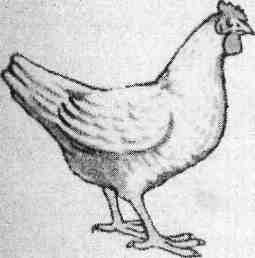 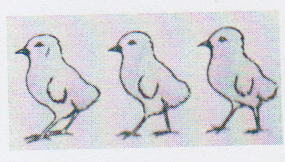 Цель: Развивать речь детей в процессе выполнения действия с предметами. Задачи:   1) Обогащать активный словарь детей.                 2) Побуждать детей к высказыванию.                3) Воспитывать гуманное отношение к животным.МДОУ «Детский сад №6 «Малышка» Воспитатель: Джубатова А.А.                                                                         2012 год.Ход занятия.Воспитатель: Посмотрите, что я нашла!/Дети рассматривают найденное воспитателем перышко/.Давайте поищем, может быть еще найдем перышко./Каждый малыш находит еще по перышку/.Воспитатель:  Посмотрите, какие они маленькие пушистые, легкие и умеют летать. Сейчас я положу на ладонь перышко и подую на него – полетело перышко.(Дети дуют, играют с перышком)Воспитатель: Как вы думаете, кто потерял перышки? Чьи они?Может быть, они кому - то нужны?Пойдемте по ровной дорожке искать, кто же потерял эти маленькие перышки?А что бы они не улетели мы будем крепко держать их в руке.Игра: «По ровненькой дорожке»./Дети идут друг за другом и выполняют движения в соответствие стекстом слов/ По ровненькой дорожке Шагают наши ножки Топ - топ - топ По камушкам, по камушкам В ямку бух... /приседают/Воспитатель: /Подводит детей к скамеечке/.Посмотрите, кто здесь лежит? Чей это хвостик выглядывает?/Ответы детей/Воспитатель: Правильно, это котик.                            Какая у него шубка мягкая, пушистая./Дети гладят игрушку/.Дети вместе с воспитателем читают потешку: Как у нашего кота Шубка очень хороша Как у котика усы Удивительной красы Глаза смелые Зубки белые.Воспитатель: Как вы думаете, это его перышки?Нет у него шерстка.Значит, эти перышки потерял не котик.Воспитатель: Давайте угостим его чем - нибудь и пойдем дальше. Что любит котик? /Ответы детей/. Виктория налей коту молока. Пожелаем ему приятного аппетита. До свидания котик.Повторяется игра «По ровненькой дорожке»./Дети подходят к домику/.Воспитатель: Посмотрите, что это? /Домик, будка/Кто здесь живет?Давайте заглянем в окошко.Кого вы увидели? /Ответы детей/Как зовут собачку?Конечно, это наша собачка Жучка.Позовите её: «Жучка, Жучка выходи»«Вот собачка Жучка.Хвостик - закорючкаС детками играетОчень громко лает -Ав - ав - ав».Воспитатель: Есть у Жучки перышки? Нет!У нее шерстка, как у котика: мягкая, теплая, пушистая. Значит это не Жучка потеряла перышки. Давайте угостим Жучку и пойдем дальше.Чем мы ее угостим? /Ответы/.Ешь косточку Жучка, приятного аппетита.А мы дальше пойдем искать, чьи же это перышки?Повторяется игра «По ровненькой дорожке».Воспитатель: Дети, вы ничего не слышите?Давайте поищем. /Дети находят цыплят/.Кто это? /Цыплята/.Какие они? /Маленькие, пушистые/.Как они пищат? /Пи - пи - пи/.Наверно они замерзли без мамы курочки. Давайте возьмем цыплят на ладонии погреем их, подышите на них.Воспитатель: Посмотрите что у цыплят шерстка или перышки?Дети: Перышки.Воспитатель: А где наши перышки?Они похожи на перышки цыплят? /Ответы детей/.Значит, чьи это перышки? Кто их потерял?Давайте положим перышки цыплятам в гнездышко, чтобы им было тепло имягко. А вот и мама курочка пришла красивая, пушистая, тоже в перышках. Она зовет цыплят погулять, свежей травы пощипать./Драматизация песни вышла курочка гулять, дети выполняют движения всоответствии с текстом/.Вышла курочка гулятьСвежей травки пощипать А за ней ребятки Желтые цыплятки                     /Идут стайкой/Ко - ко- ко, ко - ко- ко. Не ходите далеко                     /Грозят пальцем/Лапками гребите Зернышко ищите. Съели черного жука Дождевого червяка                /Имитируют движения/Выпили водицы Полное корытце.Воспитатель:  Наши   цыплята  тоже  хотят  есть.   Чем  мы  их  накормим?Зернышками./Ставим миску с зернышками/.Воспитатель: Приятного аппетита, ешьте на здоровье.Наши цыплята поели, побегали, устали. Спросите устали они?Давайте положим их в теплое гнездышко рядом с мамой.Воспитатель: Ребята, кто же потерял перышки?Дети: Курочка.Воспитатель: А кого мы повстречали по дороге?Дети: Котика, собачку.Воспитатель: Правильно ребята мы повстречали котика, собачку. У нихшерстка пушистая, мягкая, а у нашей курочки перья.   Мы помогли курочке,она нам говорит спасибо!